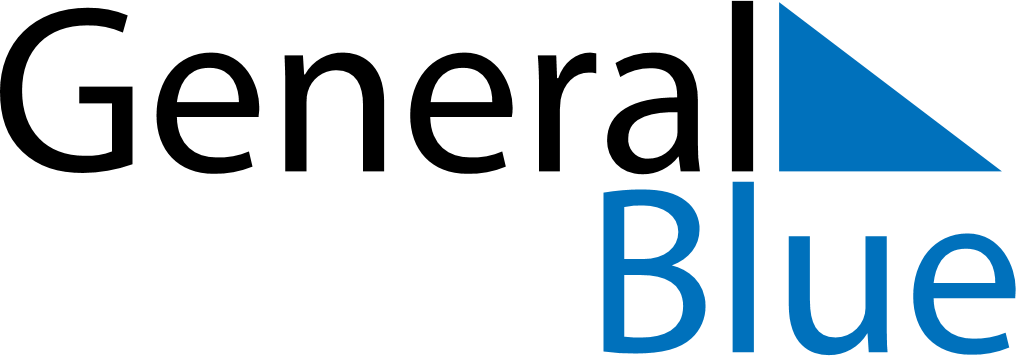 March 2029March 2029March 2029Svalbard and Jan MayenSvalbard and Jan MayenMONTUEWEDTHUFRISATSUN12345678910111213141516171819202122232425Palm Sunday262728293031Maundy ThursdayGood Friday